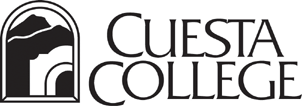 Citizens’ Bond Oversight CommitteeMINUTESMay 12, 20163:00 pm – 4:30 p.m. Building 7500, Room 7506                                                                                 *A  Action Item     D  Discussion     I  Information     H  Handout COMMITTEE MEMBERS:COMMITTEE MEMBERS:COMMITTEE MEMBERS:COMMITTEE MEMBERS:DISTRICT STAFF:DISTRICT STAFF:DISTRICT STAFF:DISTRICT STAFF:XScott Lathrop (Chair)Mark JohnsonXGil StorkXMerlynn FoppianoDaniel Cadwell (Vice-chair)xPatrick O’HaraXDan TroyXDiane BergantzPamela AvilaXChris GreenXPatrice EleyGayla ChapmanXTerry ReeceXNikki RochaxSusan DresslerXBrian McAlisterAGENDA ITEMS - DOCUMENTSWHOTIMEINTENTNOTES1. Approval of AgendaAll 3 minADr. Stork introduced Dan Troy, the new Vice President of Administrative Services.  Vice President Troy started on April 25, 2016.  The committee introduced themselves.2. Approval of Minutes of February 11, 2016All2 minAThe Minutes of February 11, 2016 were reviewed by the committee but not approved due to lack of quorum.3. Public CommentAll5 minI, DThere was no public comment.4. Update and Analysis of the Citizens’ Oversight Committee Website Troy5 minI, D, AD. Troy explained that since the launch of the Bond Oversight website, it has attracted 4,200 visits to the site and over 18,000 page views.  He added that 63% of these are new visitors and 37% are returning visitors.5. Feedback on the Annual Report to the Community Troy10 minI, D2015 Citizens’ Bond Oversight Committee Annual ReportD. Troy reported that a press release went out in March.  Dr. Stork also included this Press Release in his newsletter.  Views to the web page, however, were low.6. Financial Report UpdateTroy/Green15 minI, DQuarterly Financial Reports March 31, 2016C. Green went over the Financial Quarterly Report for the quarter ending March 31, 2016.  7. Construction Project Update and Tour of Instructional Building on the SLO campusTroy/Reece45 minI, DT. Reece gave an update on the status of the Instruction Building construction project on the SLO campus and the Campus Center on the North County Campus.8. Future Agenda ItemsAll5 minI, DThe committee was informed that Timothy Roche submitted his resignation due to health reasons.  He will be replaced by Susan Dressler as the Senior Citizen representative.Daniel Cadwell, Vice Chair and Student Trustee, will be graduating in the Spring which will result in a vacancy for a Student Trustee.  This vacancy will be discussed at the next meeting.9. AdjournmentChairThe meeting convened at 3:35 p.m.  The committee attended a brief tour of the Instructional Building on the SLO campus.